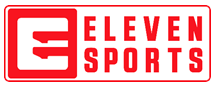 PARA DIVULGAÇÃO IMEDIATALisboa, 15 de Junho de 2020Contacto: João Pereira de FariaPR & Communicationsjoao.faria@elevensports.comT. 925 400 881 LANÇAMENTO E APRESENTAÇÃO DO LIVRO “FURACÃO HAMILTON” EM DIRECTO NA ELEVEN SPORTSA história da ascensão do hexacampeão de F1 – Lewis Hamilton, num livro de Sérgio Veiga, editado pela Oficina do Livro (Leya)Lisboa, 15 de Junho 2020 – O livro de estreia de Sérgio Veiga - "Furacão Hamilton: Nascido para vencer", sobre a história da ascensão do hexacampeão de F1 – Lewis Hamilton, será lançado e apresentado em Direto na ELEVEN SPORTS, no programa F1 ELEVEN.O primeiro livro de Sérgio Veiga será apresentado hoje, às 21h30, no programa F1 ELEVEN, por Sérgio Veiga (autor), Francisco Camacho (Leya), João Carlos Costa e Óscar Góis (moderador).O lançamento e apresentação será transmitido em Direto e Alta Definição, no Facebook da ELEVEN SPORTS.Sinopse:Dos primeiros tempos nas pistas de karting em que chegou a ser vítima de bullying, por ser o único miúdo negro a competir, ao dominador incontestado da era híbrida da F1, com cinco títulos nas últimas seis épocas, Lewis Hamilton tem sido um batalhador incansável. Filho de um ferroviário britânico ultrapassou a hostilidade dos primeiros anos falando apenas em pista e impondo o seu talento inato para ir abrindo as portas até ao sonho da F1. E, lá chegado, tomou de assalto a mais difícil disciplina do desporto automóvel, sendo campeão do Mundo logo no segundo ano!A história da ascensão de Hamilton na F1 é recheada de episódios surpreendentes, muitos deles desconhecidos, apesar de ser um dos desportistas mais mediáticos do Mundo. A sua evolução desde que começou a correr, aos 8 anos, quer como piloto quer como pessoa, é uma autêntica lição de permanente reinvenção, alimentada por uma grande humildade e forte espírito de autocrítica. Assim se construiu um hexacampeão de F1 que mostra viver um período de grande paz interior… o que o torna ainda mais perigoso para os seus jovens adversários!AutorSérgio Veiga é jornalista. Começou a sua carreira no jornal A Bola. A chegada da F1 a Portugal, em 1984, foi o seu início na cobertura da disciplina que seguiu, durante os anos 80. Foi colaborador de vários jornais da especialidade, como o Motor ou o Autosport, fazendo parte da equipa que fundou o Volante, em 1987. Integrou o Público, em que esteve até 1993, altura em que voltou para A Bola e para a cobertura do Mundial de F1. Em 2000 fundou a revista Auto Foco, de que foi editor-chefe até 2011, onde se manteve até 2014. Editou as biografias dos pilotos Rui Madeira, campeão do Mundo de Ralis de Grupo N em 1995, e José Carpinteiro Albino, vencedor do primeiro Rallye Internacional TAP (o atual Rali de Portugal), em 1967. Colaborou nas emissões de F1 do Eurosport 2 XTRA, em edições da revista Turbo e com a equipa da ELEVEN SPORTS que transmite, em exclusivo, o Mundial de F1 para Portugal.O lançamento e apresentação será transmitido em Direto e Alta Definição, hoje às 21h30 no Facebook da ELEVEN SPORTS.No decorrer da apresentação vão ser oferecidos aos fãs ELEVEN SPORTS, 3 exemplares do livro, autografados pelo autor.Para participar basta assistir à apresentação do livro no Facebook da ELEVEN SPORTS e publicar um comentário com uma frase que inclua as palavras “F1”, “Hamilton”, “Leya” e “Eleven Sports”. As 3 frases mais criativas ganham um exemplar do livro autografado e os vencedores serão anunciados no final da apresentação.#JogamosEmCasa #ForTheFans #F1Eleven FIMNota aos EditoresSobre a ELEVEN SPORTS:A ELEVEN SPORTS é um distribuidor premiado de conteúdos desportivos, que apresenta as melhores competições nacionais e internacionais e os melhores programas de entretenimento, totalmente dedicados aos fãs de todo o mundo. A crescer globalmente, com um conhecimento profundo sobre os fãs em cada país, a ELEVEN SPORTS está a desafiar a forma como o desporto em direto é apresentado.A ELEVEN SPORTS oferece por ano milhares de horas de conteúdos desportivos Premium EM DIRETO a milhões de subscritores em todo o mundo, em Portugal, na Bélgica, Itália, Luxemburgo, Polónia, Japão, Mianmar e Taiwan. A ELEVEN SPORTS detém os direitos de transmissão de algumas das mais conceituadas ligas desportivas mundiais como a UEFA Champions League, LaLiga, Bundesliga, Ligue1, Jupiler Pro League, English Football League Championship, Scottish Premiership, F1, F2, F3, Porsche SuperCup, NFL, ATP250, Liga Endesa, e muito mais.A abordagem da ELEVEN garante que os fãs estão sempre envolvidos, on-air, online e nas redes sociais. A plataforma OTT da ELEVEN está no centro da sua estratégia a longo prazo, oferecendo aos fãs uma experiência flexível através de todos os seus dispositivos. A ELEVEN SPORTS oferece cobertura de desportos Premium em direto, em idiomas locais, complementada com notícias, análises abrangentes junto ao relvado e em estúdio, conteúdos digitais e programação local. Os serviços da ELEVEN SPORTS estão disponíveis 24 horas por dia, sete dias por semana, em multi-ecrã, Full HD ou 4K e são produzidos localmente de acordo com os mais altos padrões internacionais.Website: www.elevensports.ptFacebook: ElevenSportsPortugalTwitter: @ ElevenSports_PTInstagram: @ elevensportsptLinkedIn: ELEVEN SPORTS PORTUGALPodcasts: Apple Podcasts, Castbox, Google Podcasts, SoundCloud, SpotifyYouTube: Eleven Sports PortugalTwitch: Eleven Sports Portugal